Goldie YoderSeptember 16, 1915 – November 15, 1980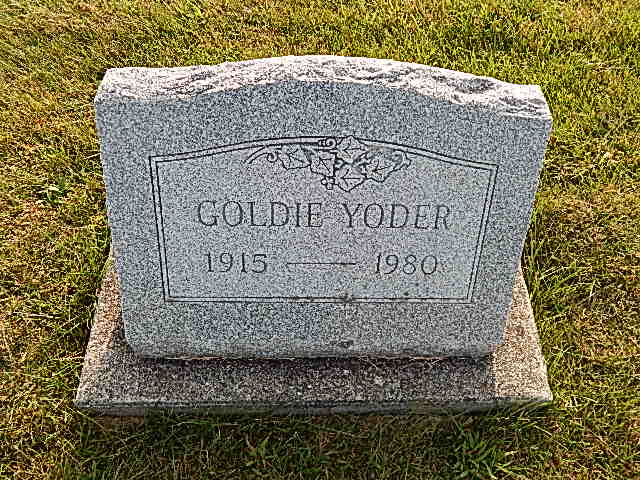 Photo by Alicia KneussIndiana, Death Certificates, 1899-2011Name: Goldie YoderGender: FemaleRace: WhiteAge: 65Marital status: Never Married (Single)Birth Date: 16 Sep 1915Birth Place: IndianaDeath Date: 15 Nov 1980Death Place: Fort Wayne, Allen, Indiana, USAFather: David Yoder Mother: Emma LuginbillInformant: Arlene ConnersBurial: Nov. 18, 1980; Evangelical Mennonite Church Cemetery